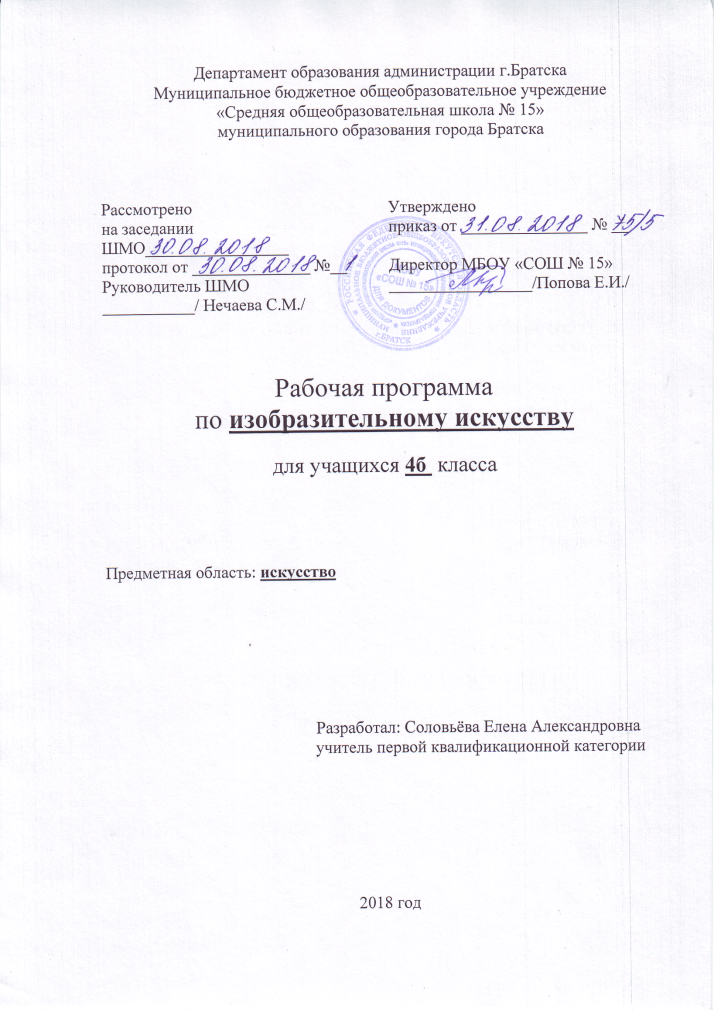 Планируемые предметные результатыВосприятие искусства и виды художественной деятельности.Учащиеся научатся:различать основные виды художественной деятельности (рисунок, живопись, скульптура, художественное конструирование и дизайн, декоративно-прикладное искусство) и участвовать в художественно-творческой деятельности, используя различные художественные материалы и приемы работы с ними для передачи собственного замысла;различать основные виды и жанры пластических искусств, понимать их специфику;эмоционально-ценностно относиться к природе, человеку, обществу;различать и передавать в художественно-творческой деятельности характер, эмоциональные состояния и свое отношение к ним средствами художественного образного языка;узнавать, воспринимать, описывать и эмоционально оценивать шедевры своего национального, российского и мирового искусства, изображающие природу, человека, различные стороны (разнообразие, красоту, трагизм и т. д.) окружающего мира и жизненных явлений;приводить примеры ведущих художественных музеев России и художественных музеев своего региона, показывать на примерах их роль и назначение.Учащиеся получат возможность научиться:воспринимать произведения изобразительного искусства; участвовать в обсуждении их содержания и выразительных средств; различать сюжет и содержание в знакомых произведениях;видеть проявления прекрасного в произведениях искусства (картины, архитектура, скульптура и т. д.), в природе, на улице, в быту;высказывать аргументированное суждение о художественных произведениях, изображающих природу и человека в различных эмоциональных состояниях.Азбука искусства. Как говорит искусство?Учащиеся научатся:создавать простые композиции на заданную тему на плоскости и в пространстве;использовать выразительные средства изобразительного искусства: композицию, форму, ритм, линию, цвет, объем, фактуру; различные художественные материалы для воплощения собственного художественно-творческого замысла;различать основные и составные, теплые и холодные цвета; изменять их эмоциональную напряженность с помощью смешивания с белой и черной красками; использовать их для передачи художественного замысла в собственной учебно-творческой деятельности;создавать средствами живописи, графики, скульптуры, декоративно-прикладного искусства образ человека: передавать на плоскости и в объеме пропорции лица, фигуры; передавать характерные черты внешнего облика, одежды, украшений человека;наблюдать, сравнивать, сопоставлять и анализировать пространственную форму предмета; изображать предметы различной формы; использовать простые формы для создания выразительных образов в живописи, скульптуре, графике, художественном конструировании;использовать декоративные элементы, геометрические, растительные узоры для украшения своих изделий и предметов быта; использовать ритм и стилизацию форм для создания орнамента; передавать в собственной художественно-творческой деятельности специфику стилистики произведений народных художественных промыслов в России (с учетом местных условий).Учащиеся получат возможность научиться:пользоваться средствами выразительности языка живописи, графики, скульптуры, декоративно-прикладного искусства, художественного конструирования в собственной художественно-творческой деятельности; передавать разнообразные эмоциональные состояния, используя различные оттенки цвета, при создании живописных композиций на заданные темы;моделировать новые формы, различные ситуации путем трансформации известного, создавать новые образы природы, человека, фантастического существа и построек средствами изобразительного искусства и компьютерной графики;выполнять простые рисунки и орнаментальные композиции, используя язык компьютерной графики в программе Paint.Значимые темы искусства. О чем говорит искусство?Учащиеся научатся:осознавать значимые темы искусства и отражать их в собственной художественно-творческой деятельности;выбирать художественные материалы, средства художественной выразительности для создания образов природы, человека, явлений и передачи своего отношения к ним; решать художественные задачи (передавать характер и намерения объекта — природы, человека, сказочного героя, предмета, явления и т. д. — в живописи, графике и скульптуре, выражая свое отношение к качествам данного объекта) с опорой на правила перспективы, цветоведения, усвоенные способы действия.Учащиеся получат возможность научиться:видеть, чувствовать и изображать красоту и разнообразие природы, человека, зданий, предметов;– понимать и передавать в художественной работе разницу представлений о красоте человека в разных культурах мира; проявлять терпимость к другим вкусам и мнениям;изображать пейзажи, натюрморты, портреты, выражая свое отношение к ним;изображать многофигурные композиции на значимые жизненные темы и участвовать в коллективных работах на эти темы.Содержание учебного предметаИСТОКИ  ИСКУССТВА ТВОЕГО  НАРОДАПейзаж родной землиХарактерные черты, своеобразие родного пейзажа. Изображение пейзажа нашей средней полосы, выявление его особой красоты.Материалы:гуашь, мелки, бумага.Зрительный ряд: слайды природы, репродукции картин русских художников-пейзажистов.Музыкальный ряд: русские народные песни.Образ традиционного русского дома (избы)Знакомство с конструкцией избы, значение ее частей. Задание: моделирование из бумаги (или лепка) избы. Индивидуально-коллективная работа.Материалы:бумага,   картон,   ножницы;   пластилин,   стеки.Зрительный ряд: слайды деревянных ансамблей из этнографических музеев.Задание на дом: найти изображения русской деревни, ее построек.Украшения деревянных построек и их значениеЕдинство в работе трех Мастеров. Магические представления как поэтические образы мира. Изба — образ лица человека; окно, очи дома, украшались наличниками; фасад — лобной доской, причелинами.   Украшение   «деревянных»   построек,   созданных на прошлом уроке (индивидуально или коллективно). Дополнительно — изображение избы (гуашь, кисти).Материалы:белая тонированная или оберточная бумага, ножницы, клей или пластилин для объемных построек.Зрительный ряд: слайды из серий «Этнографические музеи», «Русское  народное  искусство»,  «Деревянное  зодчество  Руси».Литературный ряд: В. Белов. «Лад».Деревня — деревянный мирЗнакомство с русской деревянной архитектурой: избы, ворота, амбары, колодцы... Деревянное церковное зодчество. Изображение    деревни — коллективное    панно    или    индивидуальная работа.Материалы:гуашь, бумага, клей, ножницы.Образ красоты человекаУ каждого народа складывается свой образ женской и мужской красоты. Это выражает традиционная народная одежда. Образ мужчины неотделим от его труда. В нем соединены представления о могучей силе и доброте — «добрый молодец». В образе женской красоты всегда выражается способность людей мечтать, стремление преодолеть повседневность. Красота тоже оберег. Женские образы глубоко связаны с образом птицы счастья («лебедушка»).Изображение женских и мужских народных образов индивидуально или для панно. Фигуры вклеивает в панно группа «главного художника». Обратить внимание, что фигуры в детских работах должны быть в движении, не должны напоминать выставку одежд. При наличии дополнительных уроков — изготовление кукол по типу народных тряпичных или лепных фигур для уже созданной «деревни».Материалы:бумага, гуашь, клей, ножницы.Зрительный ряд:слайды материалов этнографических музеев, книги о народном искусстве, работы художников И. Билиби-на, И. Аргунова, А. Венецианова, М. Врубеля и других.Литературный ряд:фрагменты былин, русских сказок, отрывки из поэм Н. Некрасова.Музыкальный ряд:народные песни.Народные праздникиРоль праздников в жизни людей. Календарные праздники: осенний праздник урожая, ярмарки и т. д. Праздник — это образ идеальной, счастливой жизни.Создание работ на тему народного праздника с обобщением материала темы.Материалы:склеенное полотнище обоев для панно и листы бумаги, гуашь, кисти, ножницы, клей.Зрительный ряд:работы Б. Кустодиева, К. Юона, Ф. Малявина; произведения народного декоративного искусства.Литературный ряд: И. Токмакова. «Ярмарка». Музыкальный ряд: Р. Щедрин. «Озорные частушки»; Н. Рим-ский-Корсаков. «Снегурочка».ДРЕВНИЕ ГОРОДА ТВОЕЙ ЗЕМЛИКаждый город особенный. У него свое неповторимое лицо, свой характер. Каждый город имеет свою особую судьбу. Его здания в своем облике запечатлели исторический путь народа, события его жизни. Слово «город» произошло от «городить», «огораживать» крепостной стеной. На высоких холмах, отражаясь в реках и озерах, росли города с белизной стен, куполами храмов, перезвоном колоколов. Таких городов больше нигде нет. Нужно раскрыть красоту городов родной земли, мудрость их архитектурной организации.Древнерусский город-крепостьИзучение конструкций и пропорций крепостных башен городов. Постройка крепостных стен и башен из бумаги или пластилина. Возможен изобразительный вариант выполнения задания. Материал:согласно выбранному варианту задания. Древние соборыСоборы воплощали красоту, могущество и силу государства. Они являлись архитектурным и смысловым центром города. Это были святыни города.Знакомство с архитектурой древнерусского каменного храма. Конструкция, символика храма. Постройка древнего собора из бумаги. Коллективная работа.Материалы:бумага,  ножницы,  клей  или  пластилин, стеки. Зрительный ряд:репродукции  произведений А.  Васнецова, И. Билибина, Н. Рериха; слайды на темы «Прогулка по Кремлю», «Соборы Московского Кремля». Древний город и его жителиМоделирование всего жилого наполнения города. Завершение «постройки» древнего города. Возможный вариант: изображение древнерусского города.Материалы:тушь, перо (пастель), бумага. Зрительный ряд:произведения А. Васнецова; книги, слайды с видами древних русских городов.Древнерусские воины-защитникиИзображение   древнерусских   воинов,   княжеской   дружины. Одежда и оружие воинов. Материалы:гуашь, бумага.Зрительный ряд: репродукции работ И. Билибина, В. Васнецова; иллюстрации детских книг. Древние города Русской землиЗнакомство с своеобразием разных городов — Москвы, Новгорода, Пскова, Владимира, Суздаля и других. Они похожи и непохожи между собой.Изображение разных характеров русских городов. Практическая работа или беседа.Материалы:графическая техника (мелки, монотипия) или живопись (гуашь, кисти), бумага.Узорочье теремовОбразы теремной архитектуры. Расписные интерьеры, изразцы. Изображение интерьера палаты — подготовка фона для следующего ' задания.Материалы:бумага (тонированная или цветная), гуашь, кисти.Зрительный ряд: слайды «Древние палаты Московского Кремля»; В. Васнецов. «Палаты царя Берендея»; произведения И. Билибина, А. Рябушкина.Праздничный пир в теремных палатахКоллективное аппликативное панно или индивидуальные изображения пира.Материалы:склеенные обои для панно и листы бумаги, гуашь, кисти, клей, ножницы.Зрительный ряд: слайды палат Московского Кремля, иллюстрации к русским сказкам В. Васнецова.Литературный ряд: А. Пушкин. «Руслан и Людмила».Музыкальный ряд:произведения Ф. Глинки, Н. Римского-Корсакова.КАЖДЫЙ  НАРОД —ХУДОЖНИКБратья-Мастера ведут детей от встречи с корнями родной культуры к осознанию многообразия художественных культур мира.Учитель может выбрать три культуры, чтобы успеть интересно «прожить» их с детьми. Мы предлагаем три культуры в контексте их связей с культурой современного мира: это культура Древней Греции, средневековой (готической) Европы и Японии как пример культуры Востока. Но учитель может взять для изучения/например, Египет, Китай, Индию и т. д. Важно осознание детьми того, что мир художественной жизни на Земле чрезвычайно многолик и через искусство мы приобщаемся к мировосприятию, к душе разных народов, сопереживаем им. Именно это нужно формировать на таких уроках.Художественные культуры мира — это не история искусств этих народов. Это пространственно-предметные миры культуры, в которых выражается душа народа.Есть удобный методический игровой прием, чтобы увидеть целостно образ культуры: путешествие сказочного героя по разным странам (Садко, Синдбад-мореход, Одиссей, аргонавты и т. д.).Каждая культура просматривается по четырем параметрам: природа, характер построек, люди в этой среде и праздники народов как выражение представлений о счастье и красоте жизни.Образ художественной культуры Древней  ГрецииДревнегреческое понимание красоты человека — мужской и женской — на примере скульптурных произведений Мирона, Поликлета, Фидия (человек является «мерой всех вещей»). Размеры, пропорции, конструкции храмов гармонично соотносились с человеком. Восхищение гармоничным, спортивно развитым человеком — особенность Древней Греции. Изображение фигур олимпийских спортсменов (фигуры в движении) и участников шествия (фигуры в одеждах).Гармония человека с окружающей природой и архитектурой. Представление о дорической («мужественной») и ионической («женственной») ордерных системах как характере пропорций в построении греческого храма. Создание образов греческих храмов (полуобъемные или плоские аппликации) для панно или объемное моделирование из бумаги.Создание панно «Древнегреческие праздники». Это могут быть Олимпийские игры или праздник ВеликихПанафиней (торжественное шествие в честь красоты человека, его физического совершенства и силы, которым греки поклонялись).Материалы: гуашь, ножницы, клей, бумага.Зрительный ряд: слайды современного облика Греции, произведений древнегреческих скульпторов.Литературный ряд: мифы Древней Греции.Образ художественной культуры ЯпонииХарактерное для японских художников изображение природы через детали: ветка дерева с птичкой; цветок с бабочкой; трава с кузнечиками, стрекозами; ветка цветущей вишни.Изображение японок в национальной одежде (кимоно) с передачей характерных черт лица, прически, движения, фигуры.Коллективное панно «Праздник цветения сакуры» или «Праздник хризантем». Отдельные фигуры выполняются индивидуально и вклеиваются затем в общее панно. Группа «главного художника» работает над фоном панно.Материалы:большие листы бумаги для коллективной работы, гуашь, пастель, карандаши, ножницы, клей.Зрительный ряд: гравюры японских художников Утамаро, Хо-кусай — женские образы, пейзажи; слайды современных городов Японии.Литературный ряд:традиционная японская поэзия.Образ художественной культуры средневековой Западной ЕвропыРемесленные цеха были отличительной чертой этих городов. Каждый цех имел свои одежды, свои знаки отличия, гербы, и члены его гордились своим мастерством, своей общностью.Работа над панно «Праздник цехов ремесленников на городской площади» с подготовительными этапами изучения архитектуры, одежды человека и его окружения (предметный мир).Материалы:большие листы бумаги, гуашь, пастель, кисти, ножницы, клей.Зрительный ряд: слайды городов Западной Европы, средневековой скульптуры и одежд.Многообразие художественных культур в мире(обобщение темы)Выставка детских работ. Проведение беседы для закрепления в сознании детей темы «Каждый народ — художник» как ведущей темы года. Итогом беседы должно быть не запоминание названий, а радость от возможности поделиться открытиями уже прожитых детьми культурных миров. Наши три Брата-Мастера именно на этом уроке должны помогать учителю и детям заниматься не заучиванием памятников, а пониманием разности своей работы в разных культурах, помогать осознанию того, что постройки, одежды, украшения у разных народов очень разные.ИСКУССТВО ОБЪЕДИНЯЕТ НАРОДЫПоследняя тема завершает программу начальной школы, заканчивается первый этап обучения. Педагогу необходимо завершить основные линии осознания  искусства ребенком.Темы года раскрывали богатство и разнообразие представлений народов о красоте явлений жизни. Здесь все — и понимание природы, и связь с ней построек, и одежда, и праздники — разное. Дети и должны были осознать: прекрасно именно то, что человечество столь богато разными художественными культурами и что они не случайно разные.Теперь задачи принципиально меняются, они как бы противоположны—от представлений о великом многообразии к представлениям о единстве для всех народов понимания красоты (или безобразия) коренных явлений жизни. Дети должны увидеть, что при любых различиях люди остаются людьми и есть нечто воспринимаемое всеми народами Земли как одинаково прекрасное.Мы единое племя Земли, несмотря на всю непохожесть, мы братья. Общими для всех народов являются представления не о внешних проявлениях, а о самых глубинных, не подчиненных внешним условиям природы и истории.Все народы воспевают материнствоДля каждого человека на свете отношение к матери особое. В искусстве разных народов есть тема воспевания материнства, матери, дающей жизнь. Существуют великие произведения искусства на эту тему, понятные всем людям.Дети по представлению изображают мать и дитя, стремясь выразить их единство, ласку, их отношение друг к другу.Материалы: гуашь или пастель, бумага, кисти.Зрительный ряд: икона «Владимирская Богоматерь»; Рафаэль. «Сикстинская мадонна»; М. Савицкий. «Партизанская мадонна»; Б.Неменский. «Тишина» и др.Музыкальный ряд: колыбельная песня.Все народы воспевают мудрость старостиЕсть красота внешняя и внутренняя — красота душевной жизни, красота, в которой выражен жизненный опыт, красота связи поколений.Задание на изображение любимого пожилого человека. Главное — это стремление выразить его внутренний мир.Материалы: гуашь или пастель, бумага, кисти.Зрительный ряд: портреты работы Рембрандта, автопортрет В. Тропинина, автопортрет Леонардо да Винчи, автопортрет Эль Греко.Сопереживание — великая тема искусстваС древнейших времен искусство стремилось вызвать сопереживание зрителя. Искусство воздействует на наши чувства. Изображение страдания в искусстве. Через искусство художник выражает свое сочувствие страдающим, учит сопереживать чужому горю, чужому страданию.Создание рисунка с драматическим сюжетом, придуманным автором (больное животное, погибшее дерево и т. д.). Материалы: гуашь (черная или белая), бумага, кисти. Зрительный ряд: С.  Боттичелли. «Покинутая»; П. Пикассо. «Нищие»; Рембрандт. «Возвращение блудного сына». Литературный ряд: Н. Некрасов. «Плач детей». Герои, борцы и защитникиВ борьбе за свободу, справедливость все народы видят проявление духовной красоты. Все народы воспевают своих героев. У каждого народа многие произведения изобразительного искусства, скульптуры, музыки, литературы посвящены этой теме. Героическая тема в искусстве разных народов.Эскиз   памятника   герою,   выбранному   автором  (ребенком). Материалы:пластилин, стеки.Зрительный ряд: памятники героям разных народов, памятники эпохи Возрождения, скульптурные произведения XIX и XX веков.Юность и надеждыТема детства, юности в искусстве. Изображение радости детства, мечты ребенка о счастье, подвигах, путешествиях, открытиях.Материалы:гуашь или пастель, бумага.                                       \Зрительный ряд: В. Тропинин. «Портрет сына»; 3. Серебрякова. «Девочки у рояля» и т. д.    Искусство народов мира(обобщение темы)Итоговая выставка работ. Обсуждение творческих работ учащихся.Материалы:бумага для оформления работ, клей, ножницы и т. д.Зрительный ряд: лучшие работы за год или за всю начальную 1 школу, коллективные панно, собранный детьми по темам искусствоведческий материал.     Литературно-музыкальный ряд: по усмотрению учителя как иллюстрация к сообщениям экскурсоводов. Календарно-тематическое планирование№п/пТемаКол-во часовДатаПримечаниеИстоки родного искусства - 8 чИстоки родного искусства - 8 чИстоки родного искусства - 8 чИстоки родного искусства - 8 чИстоки родного искусства - 8 ч1Каждый народ строит, украшает,изображает106.092Пейзаж родной земли.113.093Деревня – деревянный мир.120.094Красота человека. 127.095Изображение женских и мужских образов в народных костюмах.104.106Красота человека. Изображение сцен труда из крестьянской жизни111.107Народные праздники 118.108Народные праздники (обобщение темы)125.10Древние города нашей земли – 7 чДревние города нашей земли – 7 чДревние города нашей земли – 7 чДревние города нашей земли – 7 чДревние города нашей земли – 7 ч9Древнерусский город-крепость108.1110Древние соборы115.1111Города Русской земли. Братск122.1112Города Русской земли Новгород, Псков.129.1113Города Русской земли: Владимир и Суздаль, Москва106.1214Узорочье теремов.113.1215Праздничный пир в теремных палатах120.12Каждый народ – художник – 9 чКаждый народ – художник – 9 чКаждый народ – художник – 9 чКаждый народ – художник – 9 чКаждый народ – художник – 9 ч16,17,18Страна восходящего солнца. Образ художественной культуры Японии (Японская архитектура», «Изображение японцев в национальном костюме», «Изображение природы через детали, характерные для японских художников (свиток)», «Коллективная творческая работа».327.12, 17.01, 24.0119Образ художественной культуры Древней Греции131.0120Искусство народов гор и степей107.0221Образ художественной культуры Средней Азии114.0222,23Образ художественной культуры средневековой Западной Европы221.02, 28.0224Многообразие художественных культур в мире 107.03Искусство объединяет народы – 8 чИскусство объединяет народы – 8 чИскусство объединяет народы – 8 чИскусство объединяет народы – 8 чИскусство объединяет народы – 8 ч25Все народы воспевают материнство114.0326Все народы воспевают мудрость старости121.0327Сопереживание - великая тема искусства104.0428,29Герои, борцы и защитники211.04,18.0430Юность и надежды125.0431,32Искусство народов мира216.05,23.05